E-books in het Engels verkrijgbaarVia Amazone https://www.amazon.nl/s?k=jim+wilder&__mk_nl_NL=%C3%85M%C3%85%C5%BD%C3%95%C3%91&crid=E3G7YFBC96Q2&sprefix=jim+wilder%2Caps%2C62&ref=nb_sb_nossKunt u ebooks van Jim Wilder bestellenOok is veel materiaal te vinden op https://lifemodelworks.org/https://lifemodel.nl/het-life-model/https://nl-nl.facebook.com/lifemodelworks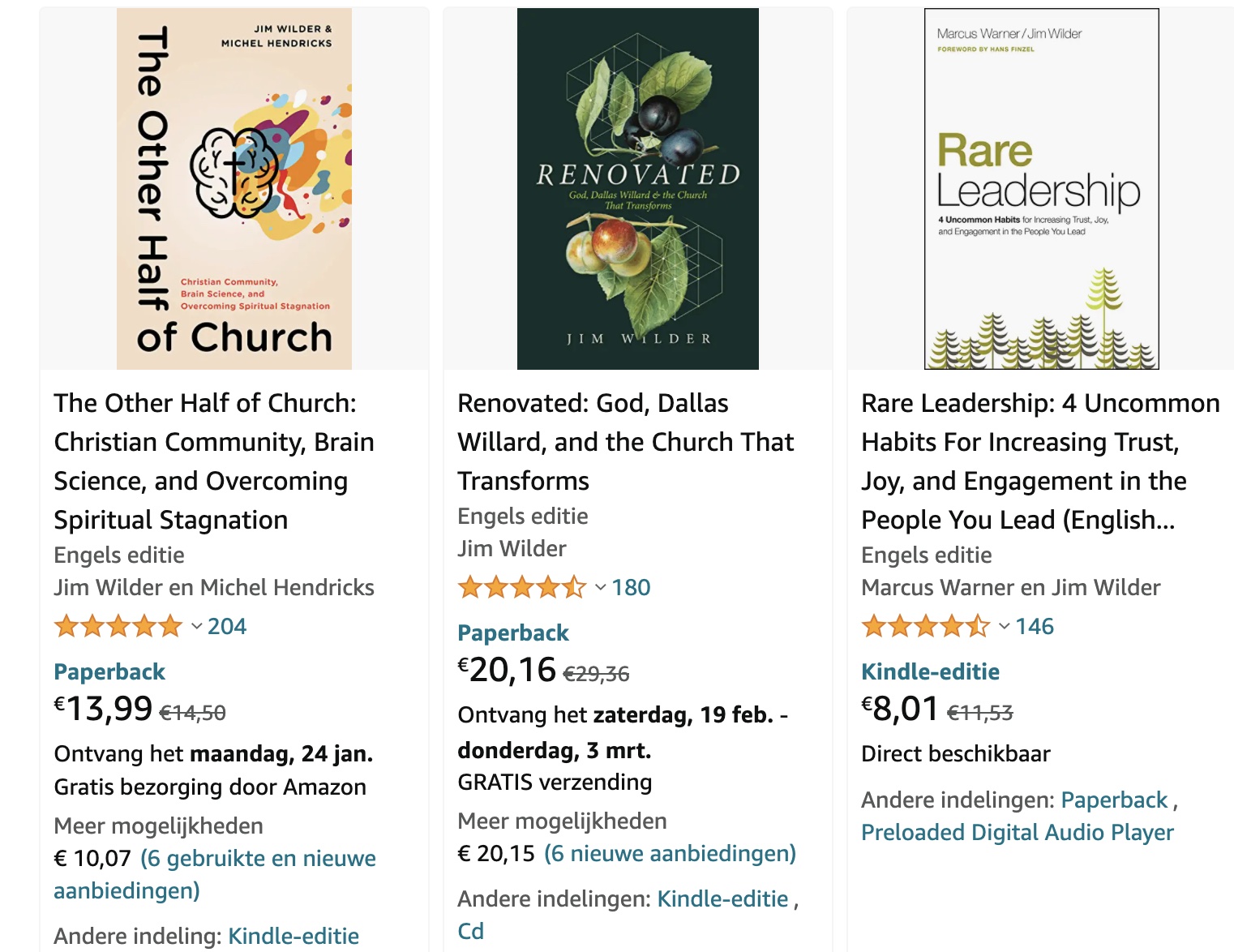 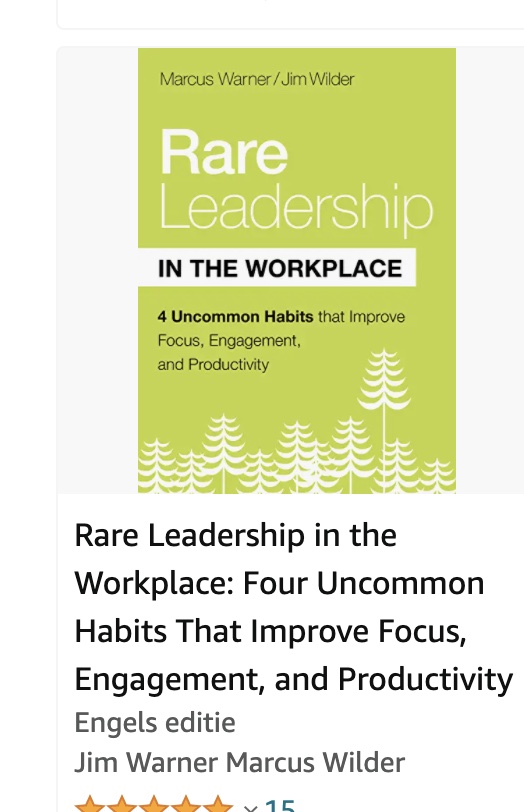 